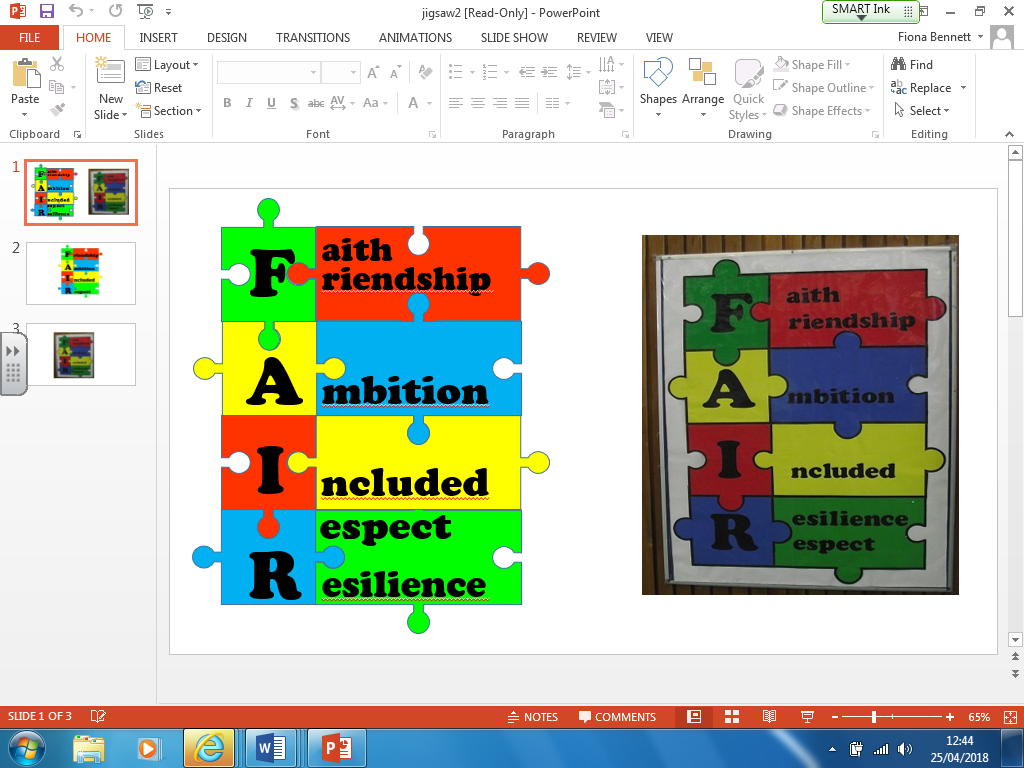 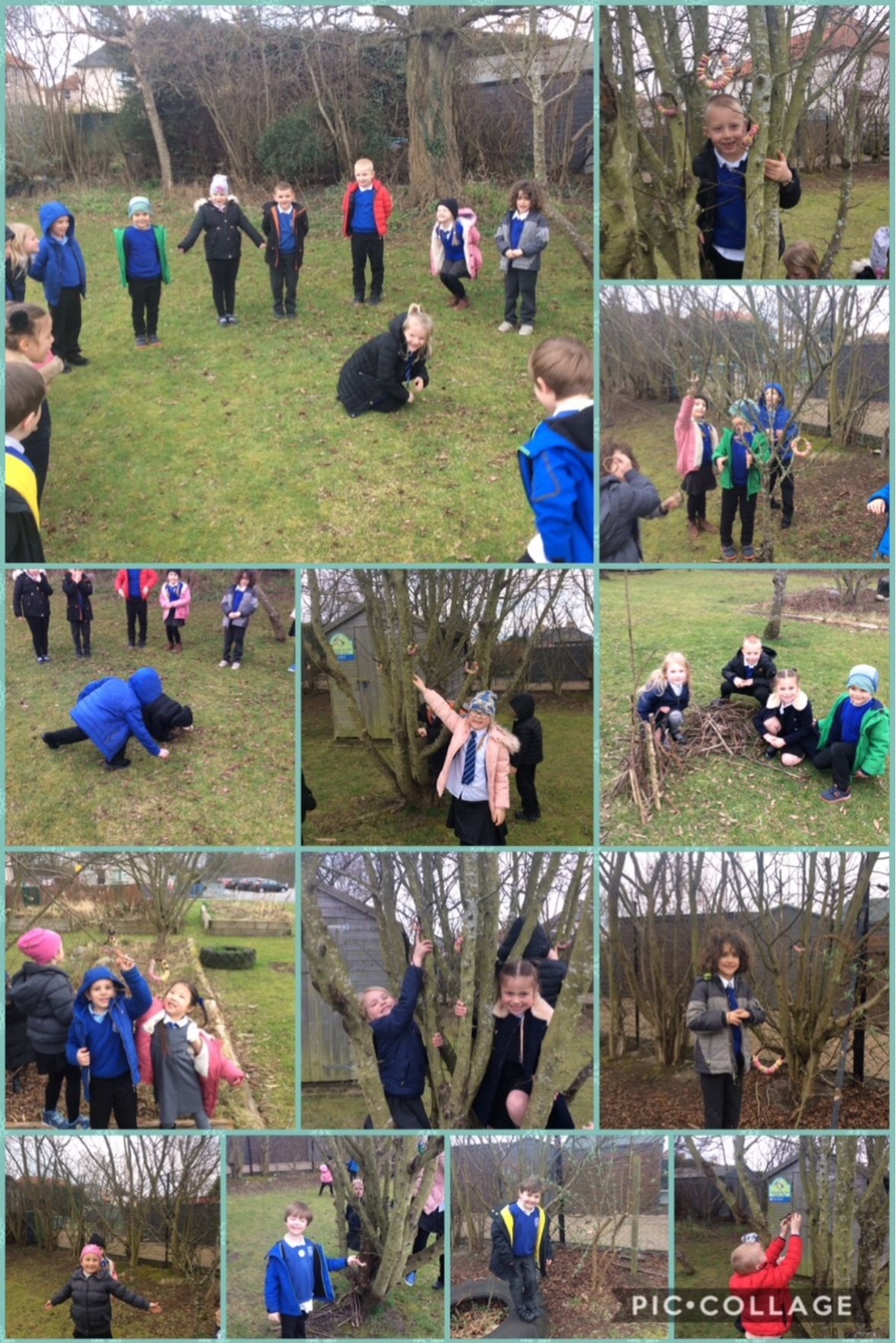 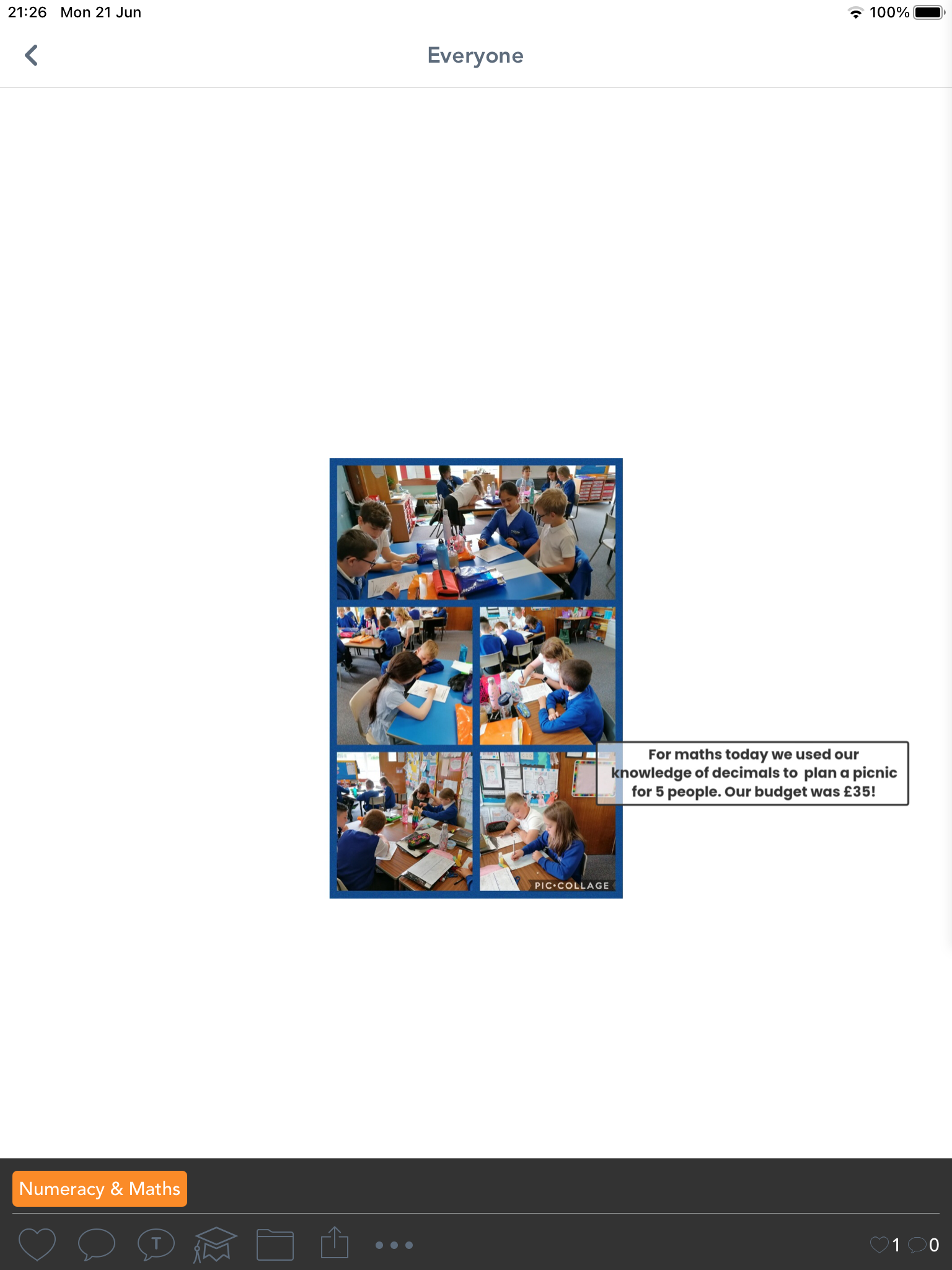 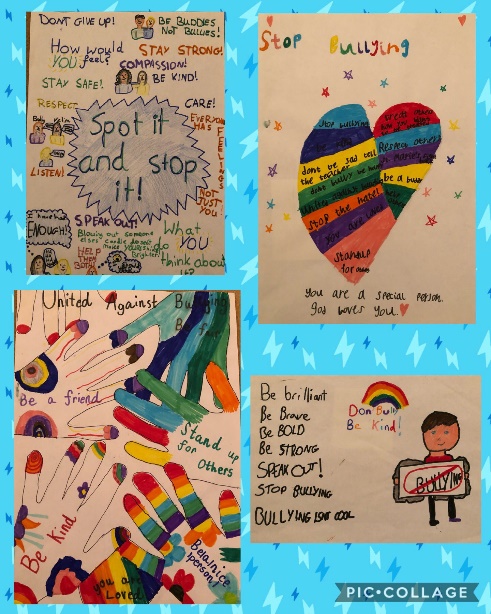 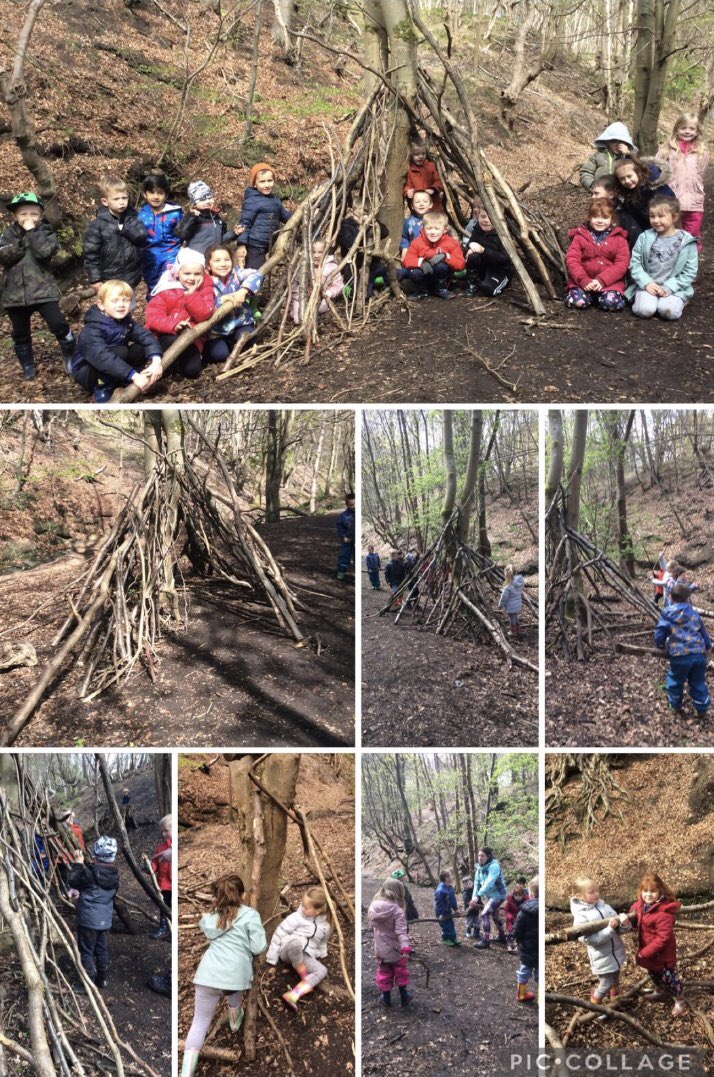 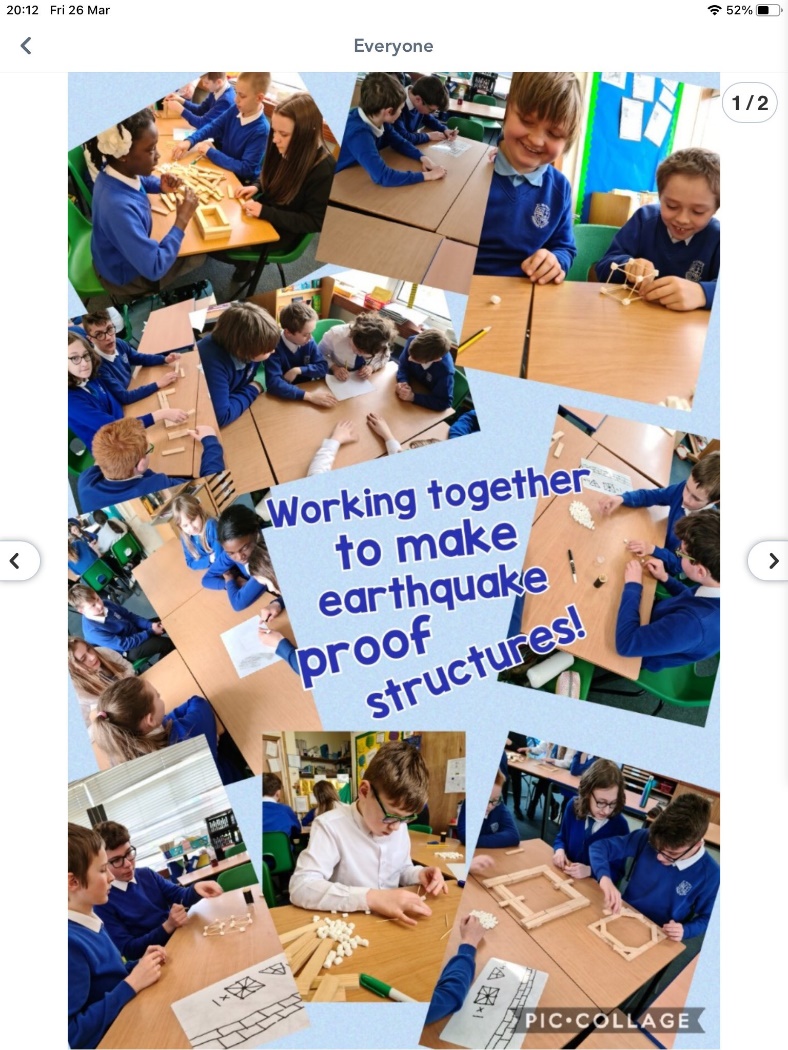 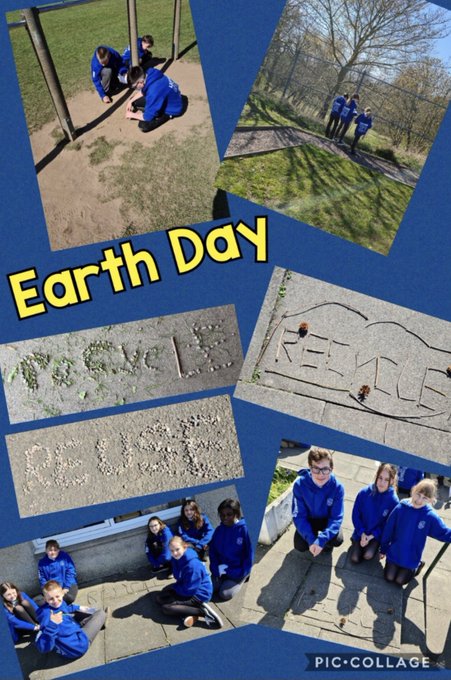 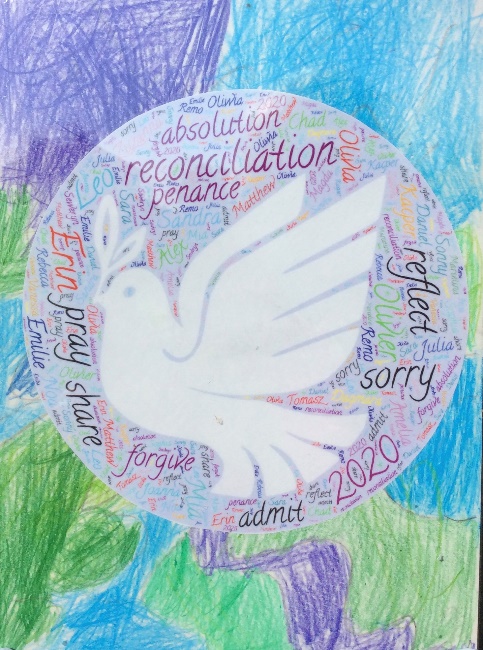 Our School Setting: Vision, Values & AimsSt. Marie’s Primary is an inclusive, vibrant, forward thinking denominational school with a strong focus on attainment and achievement. We are proud of our multi-cultural school family which helps to create a wonderfully rich context for learning. Our ethos and our practice reflect our shared vision of striving for excellence by developing each person’s God given talent. Our vision values and aims are evident in the interactions within the school and the excellent behaviour of our pupils, with no instances of exclusion over the past 4 years and extremely low levels of violent or racial incidents. Our tag line -'FAIR' reflects our whole school drive towards creating a school environment where there is Faith & Friendship, Ambition, Inclusion and Respect & Resilience. All staff model the school’s vision and values, and this is underpinning their work. In our unique context, we have tailored our curriculum to fully support all our learners, with a specific focus on continuity and equality of experience. The average SIMD for pupils in St Marie’s is 2.2 and 43% of our pupils are EAL. The relevant, well structured, progressive and visual nature of our programmes and pathways benefits all our pupils and are particularly supportive of our EAL pupils. We have close partnerships with local businesses, ASDA, our 2 Parishes, 2 local care homes [Barrogil & Methven House] & the Carmelite Convent in Dysart. We place a strong emphasis on Literacy, Numeracy and Outdoor Learning, creating a climate where children develop transferrable skills for learning, life and work. Our strong Catholic ethos and our happy, caring, loving, ambitious school family encourages everyone to have a drive to succeed.A significant strength of the school is the outstanding commitment of all staff to developing their leadership capacity. This has led to a greater understanding of their collective responsibility as leaders of learning within the school and has impacted positively upon approaches to self-evaluation and school improvement. This strengthening professional relationship has been particularly evident during this Covid period, across the whole school. Improvement for Recovery Priority WorkSession 2020-2021Setting/School Roll (including ELC/ASC)                381                381                381                381FME                  83                 83                 83                 83Attendance (%)  93%Authorised4.3%Unauthorised2.7%Exclusion (%)NILNILNILNILAttainment Scotland Fund Allocation (PEF and SAC)£99,240£99,240£99,240£99,240School Improvement Priority 1: Improvement in attainment, particularly Numeracy & LiteracySchool Improvement Priority 1: Improvement in attainment, particularly Numeracy & LiteracyNIF Priority – Learning, Teaching & Assessment/Closing attainment gaps/Increasing AttainmentNIF Driver -Teacher Professionalism, Assessment of children’s progress, Performance InformationHGIOS 4 Quality IndicatorsRaising attainment and achievementProgress:Staff used a varied approach to teaching via Seesaw through videos, PowerPoints, photographs, links to videos online etc. to teach new concepts or progress learning and sharing tasks for the children to consolidate their learning.In line with Visible Learning, detailed quality feedback was provided promptly by staff to children. This ensured that children continued to build their understanding and improve their learning.An established school learning and teaching policy is in place that emphasises the features of high-quality learning and teaching and the central role of assessment in planning appropriate support and challenge for all learners. Staff meetings, planning meetings with stage partners and 1:1 catch ups with individual staff provided ample opportunity for feedback, challenge, sharing ideas and show casing excellent practise. Most literacy and numeracy activities were differentiated for each group. Each lesson followed the four-part model and Learning Intentions and Success Criteria were shared to enable relevant and high-quality feedback. Feedback was also moderated during staff meetings. Pedagogy – real development through problems solving approaches and sharing of practice with others. Use of breakout rooms on Teams enabled opportunities to continue professional dialogue and ensured that staff stayed focussed.Planning -staff have been working and planning across stages for continuity. During lockdown they were sharing video lessons and resources across each stage. Staff reported that this reduced workload significantly and had a positive impact on staff wellbeing.SfL teacher coordinating a ‘support plan’ – reaching out to pupils and parents to offer individual support; Toe by Toe; Phonics; English Language which resulted in increased levels of engagement. Regular staff meetings using Teams was fundamental to the success of home learning in St. Marie’s. Through these meetings it was possible to motivate, challenge and ensure consistency. There was evidence that they strengthened communication and enabled professional development to continueImpactAttainment is ahead of comparator schools and Fife schools, with improvements across all curricular areas. [Please see chart below].St. Marie’s is already achieving the NIF stretch aim for 2024/25 of 92% of P1 children achieving the expected level of Cfe in numeracy. This year, despite Lockdown, 94% of our P1 children have achieved the expected level of CfE in numeracy.High quality feedback given to children during lockdown has supported with the continuity of ‘language of learning’ for the return to the classroom.Using OneDrive, engagement figures were tracked, monitored and analysed across the school. This data was used to identify children who required further support and resulted in the following interventions: 1:1 kitbag session, Toe by Toe sessions, reading support, regular phone calls, garden visits, paper packs. There is evidence that the interventions planned had an impact for individual children.Parental Views Home Learning due to COVID 19 Pandemic: Parental ViewsData was gathered from parents via FORMS questionnaire to identify strengths and challenges of online learning. Out of 287 families, we received 120 responses to the survey. Data was analysed, and appropriate action was taken to address points raised.Our recent questionnaire [January2021] reflected that 83% of parents felt that the teacher feedback during Home Learning was helping to improve their child’s learning.‘My child enjoys getting her feedback on all her work from her teacher and this helps to motivate her to do more.’85% of parents believed that the live lessons and video lessons were meeting the needs of their child.‘The recorded lessons make it easier to split the day up and you can work your work/family around it.’‘Maria loved the video call the most’. ‘My child enjoys when the teacher has videos to explain things’‘Kids really enjoy seeing their teacher and classmates online.‘The quality and range of activities is excellent and is keeping my daughter busy and challenged. Well done!’88% of parents believed that the online learning activities and lessons were of high quality.‘We appreciate the time and effort that the teachers are putting into ensuring the children are not missing out on their learning.Teacher Professionalism, Assessment of children’s progress, Performance information.Progress and Impact:  Initiative Upper School Conceptual Numeracy (Model for Improvement Project: P4 – P6)Focusing on the development of conceptual understanding and improving attitudes towards the use of concrete materials to support learning.Progress – The focus of our improvement project has been to develop conceptual understanding in multiplication within four upper school classes.  Following discussions with the Conceptual Numeracy team and the development of our Driver Diagram, a baseline assessment was carried out and system process agreed upon.  The results from the baseline were used to create a Pareto for each class involved which clearly showed the weakest to strongest areas.  This gave a starting point for each class.  The teacher then carried out an introductory lesson, where a new strategy and appropriate concrete materials were used.  The children then had daily practise in using the strategy and the data collected in our run chart.  Once it was clear that the children were confident in the use of the strategy (8 consecutive days of achieving the target %), the class moved on to the next focus.  There were regular check-ins with the staff involved, to look at the data and to share ideas/collaborate so that good practice could be shared as well as ensuring a consistent approach.  For those children who were not finding success, teachers completed a Force Field Chart which provided more targeted support through collaboration with the learner.  Once the children had experienced all 4 strategies, the teacher then carried out a final assessment to evaluate understanding and progress.Impact – Each of the classes involved in this improvement project achieved their target % following daily practise and engagement with the data.  An example of progress made can be seen in P5’s final assessment of 81% which is very significant increase of 74%.  At the start of the Improvement project, only 7% of P5 children were able to confidently use four strategies to solve multiplication problems. This compared with a significant rise to 81% of the children confidently able to use the four strategies. By the end of the project, almost all pupils were able to achieve this aim. By using data to inform next steps, the teachers involved have enabled their learners to build skills and confidence in this area of maths.  All decisions were made as a result of the engagement with data which meant that the children did not spend too long focusing on an area if it was not necessary and adjustments could be made if an approach was not workingPupil Views – All children who participated in this project spoke positively of its impact. This reflects their understanding and their confidence.  Because of the project, the children are now demonstrating increased conceptual understanding and displaying ambition and resilience during maths lessons.Almost all children commented on how the daily practise of the strategies they have focused on has made them more confident and given them the ability to have a range of tools to tackle different calculations.  Some discussed their favourite strategy to use, whilst others said that they don’t use the same strategy all the time.  In discussions with their class teacher, one child highlighted how they were now so confident in using the strategies that they could work the answer out in their head rather than using concrete materials/drawings.Staff Views –All staff who participated in this project recognised a marked improvement in the children’s conceptual understanding.  They also commented on the vast improvement in confidence, which had an impact on how the children approached their maths activities.  This is particularly true of P6 where there had been a group of children who lacked confidence and often found maths lessons upsetting.  Even those children found that upon moving forward to another focus in maths, they now felt much more confident and could use the strategies they had learnt in a different context.  As a result of having the experience of working with the QI tools and engaging with data to make informed decisions regarding next steps and evaluating progress, the staff feel that they would like to take part in further improvement projects.  They can see the impact and benefits of engaging with data and with further support would like to take their learning forwardNext steps –Continue to adopt a conceptual approach throughout the upper school.  The project will be shared with other teachers so that they can use this approach/strategy with their class.  Teachers will be encouraged to use QI tools (with support) to carry out improvement projects within their class.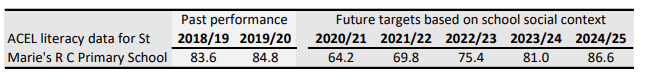 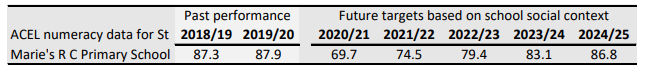 Gaps Identified through CEM assessments and SNSAMultiplication and Division skills in P3. Less than half of the children were at their chronological age for attainment in these skills.Reading skills in P4. Less than half of the children were at their chronological age for attainment in these skills.These areas will be a priority for the SIP 2021-2022.Progress:Staff used a varied approach to teaching via Seesaw through videos, PowerPoints, photographs, links to videos online etc. to teach new concepts or progress learning and sharing tasks for the children to consolidate their learning.In line with Visible Learning, detailed quality feedback was provided promptly by staff to children. This ensured that children continued to build their understanding and improve their learning.An established school learning and teaching policy is in place that emphasises the features of high-quality learning and teaching and the central role of assessment in planning appropriate support and challenge for all learners. Staff meetings, planning meetings with stage partners and 1:1 catch ups with individual staff provided ample opportunity for feedback, challenge, sharing ideas and show casing excellent practise. Most literacy and numeracy activities were differentiated for each group. Each lesson followed the four-part model and Learning Intentions and Success Criteria were shared to enable relevant and high-quality feedback. Feedback was also moderated during staff meetings. Pedagogy – real development through problems solving approaches and sharing of practice with others. Use of breakout rooms on Teams enabled opportunities to continue professional dialogue and ensured that staff stayed focussed.Planning -staff have been working and planning across stages for continuity. During lockdown they were sharing video lessons and resources across each stage. Staff reported that this reduced workload significantly and had a positive impact on staff wellbeing.SfL teacher coordinating a ‘support plan’ – reaching out to pupils and parents to offer individual support; Toe by Toe; Phonics; English Language which resulted in increased levels of engagement. Regular staff meetings using Teams was fundamental to the success of home learning in St. Marie’s. Through these meetings it was possible to motivate, challenge and ensure consistency. There was evidence that they strengthened communication and enabled professional development to continueImpactAttainment is ahead of comparator schools and Fife schools, with improvements across all curricular areas. [Please see chart below].St. Marie’s is already achieving the NIF stretch aim for 2024/25 of 92% of P1 children achieving the expected level of Cfe in numeracy. This year, despite Lockdown, 94% of our P1 children have achieved the expected level of CfE in numeracy.High quality feedback given to children during lockdown has supported with the continuity of ‘language of learning’ for the return to the classroom.Using OneDrive, engagement figures were tracked, monitored and analysed across the school. This data was used to identify children who required further support and resulted in the following interventions: 1:1 kitbag session, Toe by Toe sessions, reading support, regular phone calls, garden visits, paper packs. There is evidence that the interventions planned had an impact for individual children.Parental Views Home Learning due to COVID 19 Pandemic: Parental ViewsData was gathered from parents via FORMS questionnaire to identify strengths and challenges of online learning. Out of 287 families, we received 120 responses to the survey. Data was analysed, and appropriate action was taken to address points raised.Our recent questionnaire [January2021] reflected that 83% of parents felt that the teacher feedback during Home Learning was helping to improve their child’s learning.‘My child enjoys getting her feedback on all her work from her teacher and this helps to motivate her to do more.’85% of parents believed that the live lessons and video lessons were meeting the needs of their child.‘The recorded lessons make it easier to split the day up and you can work your work/family around it.’‘Maria loved the video call the most’. ‘My child enjoys when the teacher has videos to explain things’‘Kids really enjoy seeing their teacher and classmates online.‘The quality and range of activities is excellent and is keeping my daughter busy and challenged. Well done!’88% of parents believed that the online learning activities and lessons were of high quality.‘We appreciate the time and effort that the teachers are putting into ensuring the children are not missing out on their learning.Teacher Professionalism, Assessment of children’s progress, Performance information.Progress and Impact:  Initiative Upper School Conceptual Numeracy (Model for Improvement Project: P4 – P6)Focusing on the development of conceptual understanding and improving attitudes towards the use of concrete materials to support learning.Progress – The focus of our improvement project has been to develop conceptual understanding in multiplication within four upper school classes.  Following discussions with the Conceptual Numeracy team and the development of our Driver Diagram, a baseline assessment was carried out and system process agreed upon.  The results from the baseline were used to create a Pareto for each class involved which clearly showed the weakest to strongest areas.  This gave a starting point for each class.  The teacher then carried out an introductory lesson, where a new strategy and appropriate concrete materials were used.  The children then had daily practise in using the strategy and the data collected in our run chart.  Once it was clear that the children were confident in the use of the strategy (8 consecutive days of achieving the target %), the class moved on to the next focus.  There were regular check-ins with the staff involved, to look at the data and to share ideas/collaborate so that good practice could be shared as well as ensuring a consistent approach.  For those children who were not finding success, teachers completed a Force Field Chart which provided more targeted support through collaboration with the learner.  Once the children had experienced all 4 strategies, the teacher then carried out a final assessment to evaluate understanding and progress.Impact – Each of the classes involved in this improvement project achieved their target % following daily practise and engagement with the data.  An example of progress made can be seen in P5’s final assessment of 81% which is very significant increase of 74%.  At the start of the Improvement project, only 7% of P5 children were able to confidently use four strategies to solve multiplication problems. This compared with a significant rise to 81% of the children confidently able to use the four strategies. By the end of the project, almost all pupils were able to achieve this aim. By using data to inform next steps, the teachers involved have enabled their learners to build skills and confidence in this area of maths.  All decisions were made as a result of the engagement with data which meant that the children did not spend too long focusing on an area if it was not necessary and adjustments could be made if an approach was not workingPupil Views – All children who participated in this project spoke positively of its impact. This reflects their understanding and their confidence.  Because of the project, the children are now demonstrating increased conceptual understanding and displaying ambition and resilience during maths lessons.Almost all children commented on how the daily practise of the strategies they have focused on has made them more confident and given them the ability to have a range of tools to tackle different calculations.  Some discussed their favourite strategy to use, whilst others said that they don’t use the same strategy all the time.  In discussions with their class teacher, one child highlighted how they were now so confident in using the strategies that they could work the answer out in their head rather than using concrete materials/drawings.Staff Views –All staff who participated in this project recognised a marked improvement in the children’s conceptual understanding.  They also commented on the vast improvement in confidence, which had an impact on how the children approached their maths activities.  This is particularly true of P6 where there had been a group of children who lacked confidence and often found maths lessons upsetting.  Even those children found that upon moving forward to another focus in maths, they now felt much more confident and could use the strategies they had learnt in a different context.  As a result of having the experience of working with the QI tools and engaging with data to make informed decisions regarding next steps and evaluating progress, the staff feel that they would like to take part in further improvement projects.  They can see the impact and benefits of engaging with data and with further support would like to take their learning forwardNext steps –Continue to adopt a conceptual approach throughout the upper school.  The project will be shared with other teachers so that they can use this approach/strategy with their class.  Teachers will be encouraged to use QI tools (with support) to carry out improvement projects within their class.Gaps Identified through CEM assessments and SNSAMultiplication and Division skills in P3. Less than half of the children were at their chronological age for attainment in these skills.Reading skills in P4. Less than half of the children were at their chronological age for attainment in these skills.These areas will be a priority for the SIP 2021-2022.St. Marie’s achieved their 5th Green Flag in June 2021. This reflects the ongoing commitment to environmental sustainability and eco initiatives in our local community and beyond. Through this work the children developed important life skills such as team work, collaboration, problem solving, perseverance, resilience and ambition. These skills are also embedded in our school Tagline. Assessment feedback stated‘It is clear that you worked hard to adapt your actions to cope with the challenge of home learning and the need for social distancing. We also noted aspects of your work as being examples of good practice. We may use these on our website and social media as case studies to support other schools with their Eco-Schools Scotland work’.We achieved 1st Place in the Fife Active Schools Euro Step Challenge [Big Schools] May 2021. The children developed skills in fitness whilst also building self-motivation and independence. This also increased family engagement.We achieved 2nd Place in the Fife Active Schools Euro Step Challenge [Big Schools] June 2021.P5-7 have been working on the challenges in the John Muir Award. They have been demonstrating real enthusiasm and commitment and are helping to make a positive difference to wildlife in our local environment. This is incorporated in our Outdoor Learning programme which runs throughout the school. Children are developing their ability to reflect on their place and impact on the world around them.Our P6 & 7 pupils took part in Fife’s Virtual Athletics Festival 2020 and developed skills in track and field events.A number of our pupils developed their performance skills and their confidence by performing in the Fife Music Service Virtual Performances - Junior String Orchestra.Our P4, 5, 6 & 7 pupils enjoyed weekly Teams meetings with some of the residents from Methven and Barrogil Nursing Homes. They are developing very worthwhile life skills and have been living out our school/Christian values of being kind, respectful, caring and compassionate individuals.Our P4 & P7 children have increased their spiritual knowledge and understanding and have received the sacraments of First Holy Communion and Confirmation.All P5 and P6 pupils have achieved Level 1 in the Bikeability programme, developing skills in cycling and road safety awareness. The school worked closely with the parent council to fund raise and purchase a set of 10 new bikes and helmets to enable all pupils to benefit and participate. Next StepsBuilding on our previous success around sustainability, the school has now registered to become a Laudato Si school. Using the Gospel values in the real world and developing a culture of care for all.All P5 and P6 pupils will complete Level 2 Bikeability, learning to cycle safely on roads in  our local community.St. Marie’s achieved their 5th Green Flag in June 2021. This reflects the ongoing commitment to environmental sustainability and eco initiatives in our local community and beyond. Through this work the children developed important life skills such as team work, collaboration, problem solving, perseverance, resilience and ambition. These skills are also embedded in our school Tagline. Assessment feedback stated‘It is clear that you worked hard to adapt your actions to cope with the challenge of home learning and the need for social distancing. We also noted aspects of your work as being examples of good practice. We may use these on our website and social media as case studies to support other schools with their Eco-Schools Scotland work’.We achieved 1st Place in the Fife Active Schools Euro Step Challenge [Big Schools] May 2021. The children developed skills in fitness whilst also building self-motivation and independence. This also increased family engagement.We achieved 2nd Place in the Fife Active Schools Euro Step Challenge [Big Schools] June 2021.P5-7 have been working on the challenges in the John Muir Award. They have been demonstrating real enthusiasm and commitment and are helping to make a positive difference to wildlife in our local environment. This is incorporated in our Outdoor Learning programme which runs throughout the school. Children are developing their ability to reflect on their place and impact on the world around them.Our P6 & 7 pupils took part in Fife’s Virtual Athletics Festival 2020 and developed skills in track and field events.A number of our pupils developed their performance skills and their confidence by performing in the Fife Music Service Virtual Performances - Junior String Orchestra.Our P4, 5, 6 & 7 pupils enjoyed weekly Teams meetings with some of the residents from Methven and Barrogil Nursing Homes. They are developing very worthwhile life skills and have been living out our school/Christian values of being kind, respectful, caring and compassionate individuals.Our P4 & P7 children have increased their spiritual knowledge and understanding and have received the sacraments of First Holy Communion and Confirmation.All P5 and P6 pupils have achieved Level 1 in the Bikeability programme, developing skills in cycling and road safety awareness. The school worked closely with the parent council to fund raise and purchase a set of 10 new bikes and helmets to enable all pupils to benefit and participate. Next StepsBuilding on our previous success around sustainability, the school has now registered to become a Laudato Si school. Using the Gospel values in the real world and developing a culture of care for all.All P5 and P6 pupils will complete Level 2 Bikeability, learning to cycle safely on roads in  our local community.NIF Quality IndicatorsNIF Quality IndicatorsNIF Quality IndicatorsQuality IndicatorSchool Self-EvaluationInspection Evaluation(where appropriate)1.3 Leadership of ChangeVery GoodGood             [2017]2.3 Learning, teaching and assessmentGoodGood             [2017]3.1 Ensuring wellbeing, equity and inclusion Very GoodVery Good    [2017]3.2 Raising attainment and achievementVery GoodGood            [2017]